Подарок для папыВ середине зимы во всех садах полным ходом идёт подготовка к Дню защитника Отечества. Ребята всех возрастов готовятся поздравить пап и дедушек. В средней группе «Капитошка» прошла образовательная деятельность по художественно – эстетическому развитию на тему «Подарок для папы».В начале занятия побеседовали о том, какой праздник мы скоро будем отмечать, рассмотрели иллюстрации с изображением воинов – защитников, поразмышляли о том, какими качествами они должны обладать (смелыми, выносливыми, умными, добрыми, сильными). 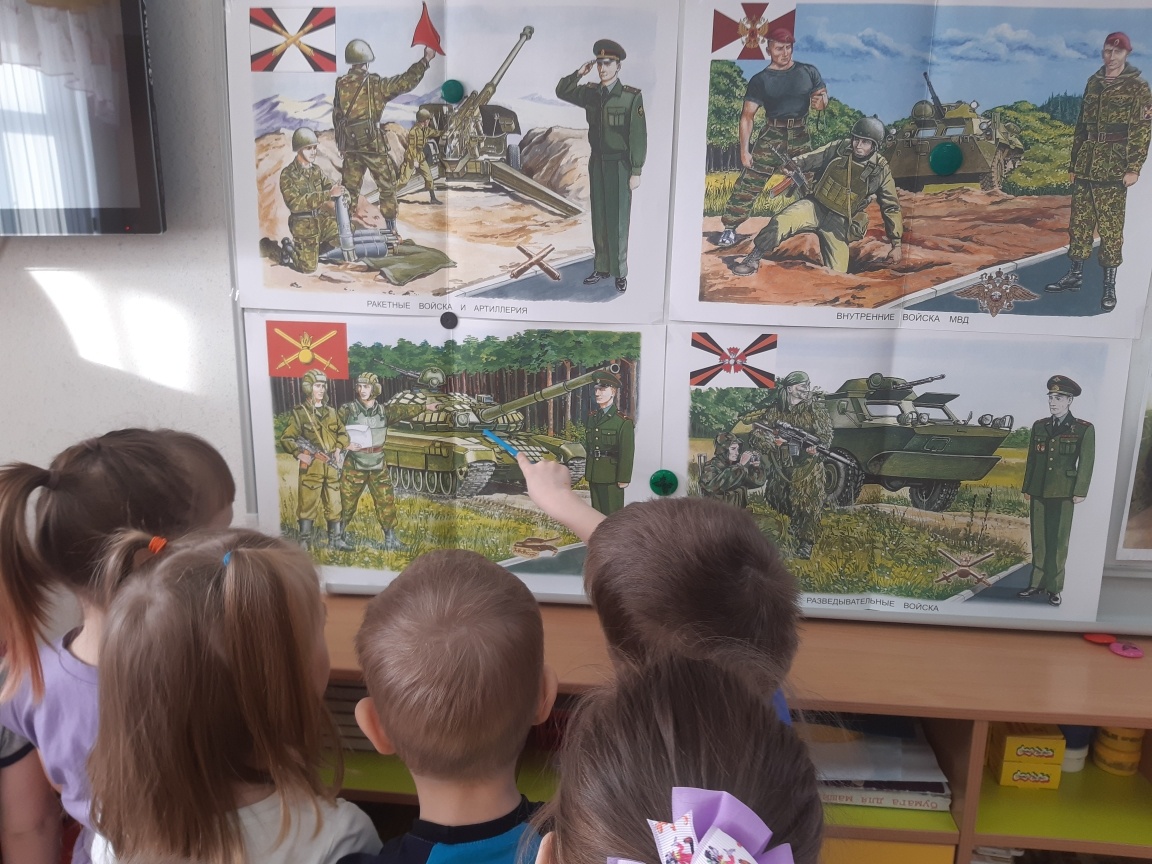 Разгадали загадки о родах войск.Поиграли в подвижную игру  «Самолёты».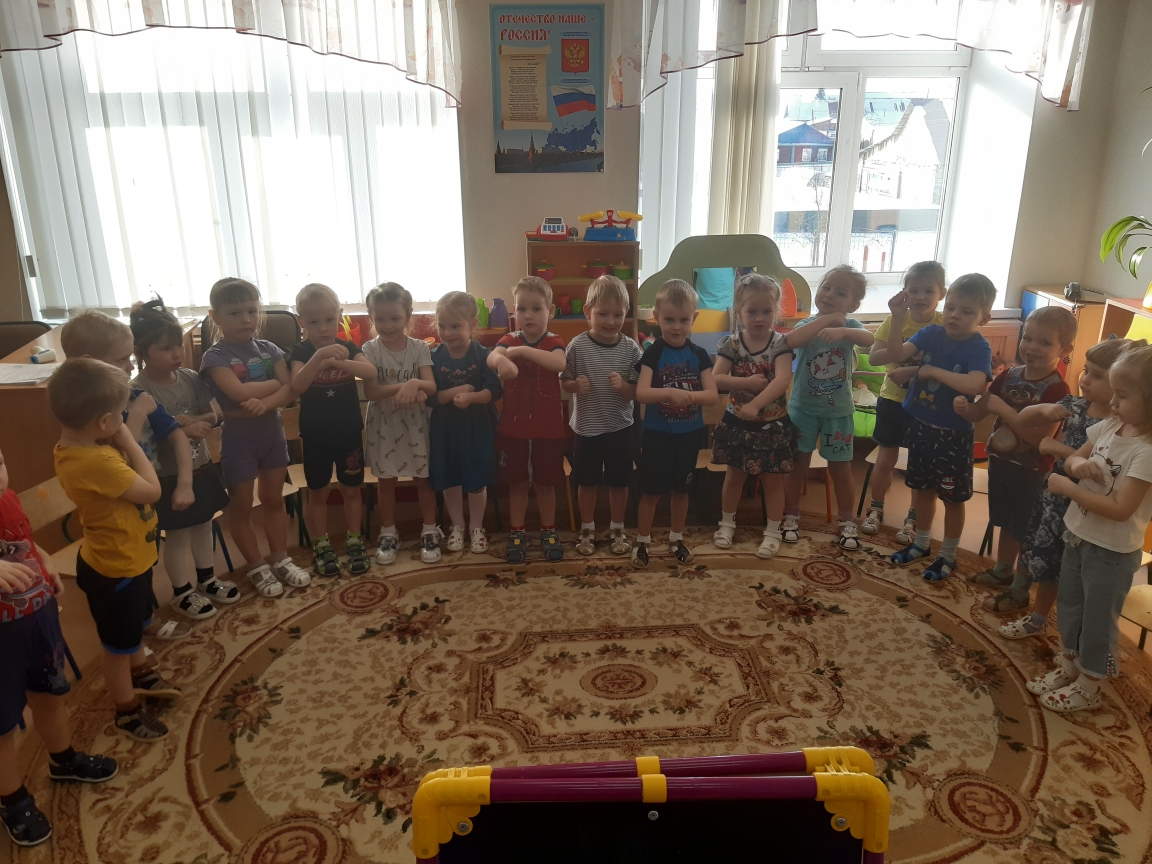 И так, как на праздники принято дарить подарки, ребята охотно согласились сделать подарок для пап и дедушек своими руками.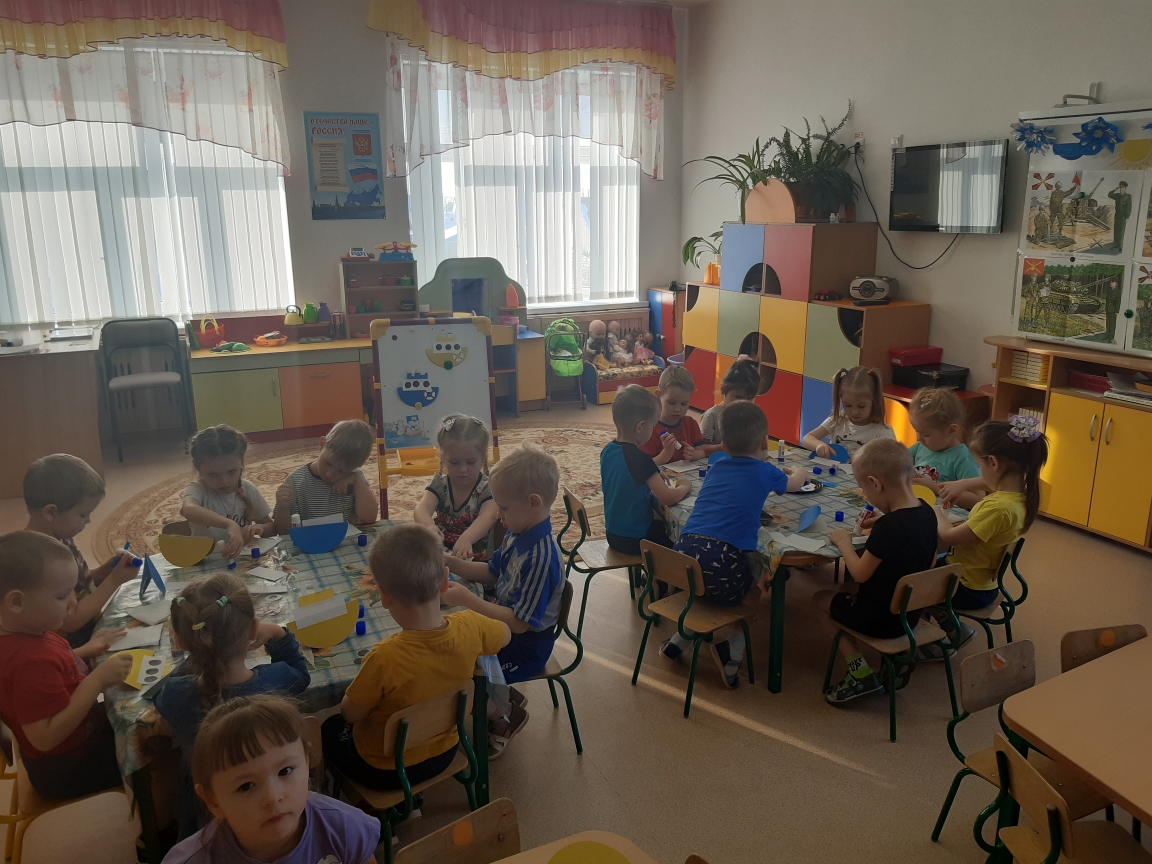 Вот такими красивыми поделками дошколята порадуют пап и дедушек.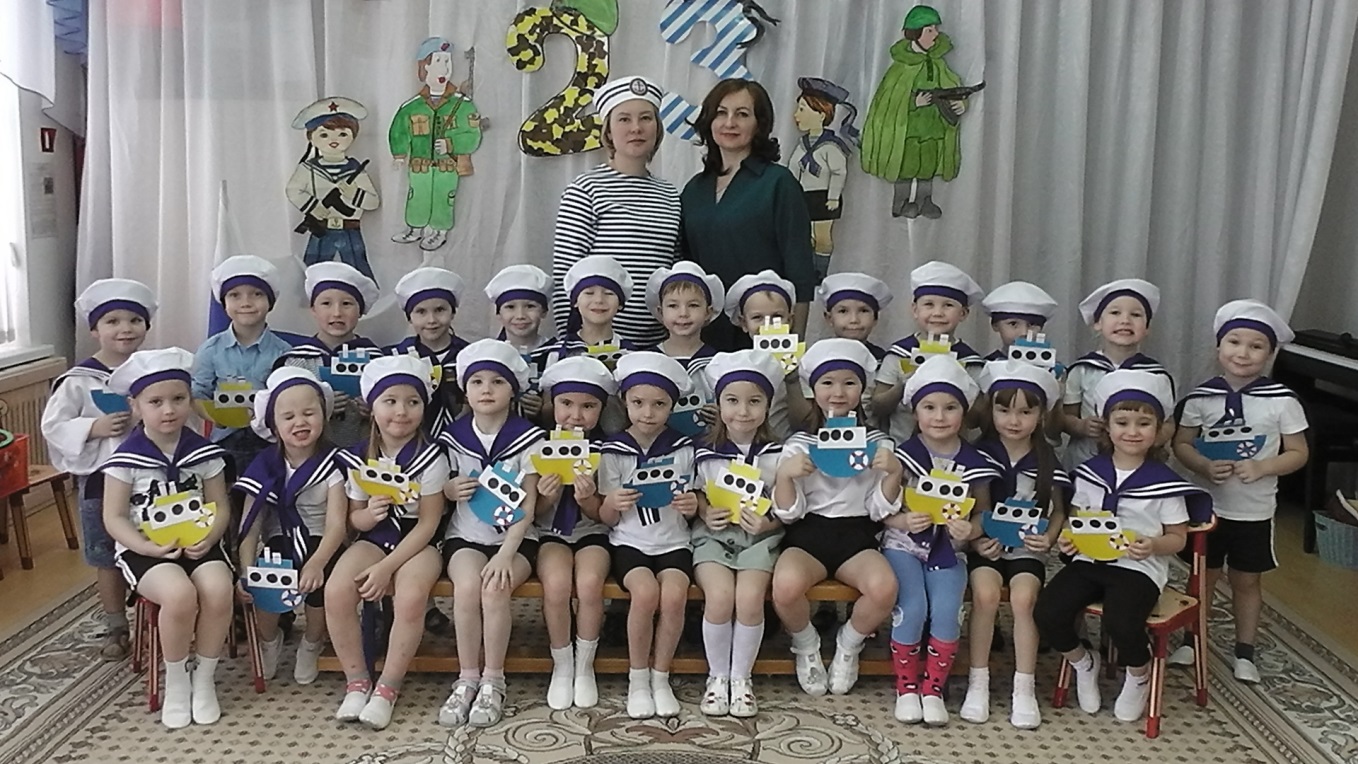                                                                           Материал подготовила воспитательМА ДОУ АР детский сад «Сибирячок»Гущина М.Ю.